Prot. n.: 845-5/2016Data:     6.9.2016In virtù dell'articolo 23 della Legge sulla finanza pubblica (Gazzetta Ufficiale della RS nn.  11/11- Sigla: ZJF -TUU4, 14/13 – rett., 101/13, 55/15 – Sigla: ZFisP e 96/15 – Sigla: ZIPRS1617), dell'articolo 20 dell'Ordinanza sulla metodologia unitaria per la stesura e l'esame della documentazione d'investimento nel settore della finanza pubblica (Gazzetta Ufficiale della RS nn. 60/06 e 54/10) e degli articoli 30 e 100 dello Statuto del Comune di Isola (Bollettino Ufficiale nn. 15/99, 17/12 e 6/14), il Consiglio del Comune di Isola, riunitosi il ….. alla sua …. seduta ordinaria accoglie il seguente atto diD E L I B E R Asulla convalida del Documento di identificazione del progetto di investimento per l'acquisto dell'automezzo multiuso dei vigili del fuoco per l'estinzione di incendi e gli interventi tecnici per le necessità dell'Ente pubblico Brigata dei vigili del fuoco Capodistria1Si convalida il Documento di identificazione del progetto di investimento per l'acquisto dell'automezzo dei vigili del fuoco per l'estinzione di incendi e gli interventi tecnici per le necessità dell'Ente pubblico Brigata dei vigili del fuoco Capodistria, redatto nel giugno del 2016 da Elmarkt d.o.o. (S.r.l.), Strada del Sole n. 42, Portorose.2Il valore dell'investimento a seconda dei prezzi fissi e correnti ammonta a 420.000,00 EUR (inclusa l'imposta sul valore aggiunto). L'intero prezzo dell'automezzo è pianificato con il leasing finanziario per il periodo di 7 anni con il tasso di interesse previsto del 2,3%, pagato dai cofinanziatori, il Comune città di Capodistria, Il Comune di Pirano, il Comune di Isola e il Comune di Ancarano.3Struttura pianificata delle fonti di finanziamento dell'investimento a seconda dei prezzi correnti: 4Il presente atto di Delibera ha efficacia immediata.                                                                                                                   I l  S i n d a c o                                                                                                               mag. Igor KOLENCRecapitare a:Brigata dei vigili del fuoco Capodistria, Comune di Capodistria, atti,archivio 2x. 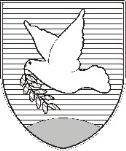 OBČINA IZOLA – COMUNE DI ISOLAOBČINSKI SVET – CONSIGLIO COMUNALE Sončno nabrežje 8 – Riva del Sole 86310 Izola – IsolaTel: 05 66 00 100, Fax: 05 66 00 110E-mail: posta.oizola@izola.siWeb: http://www.izola.si/Anno / FonteComune città di Capodistria58,3%Comune di Pirano20,0%Comune di Isola18,0%Comune di Ancarano3,7%Totale201719.826,946.801,706.121,531.258,3134.008,48201837.904,8913.003,3911.703,052.405,6365.016,96201937.904,8913.003,3911.703,052.405,6365.016,96202037.904,8913.003,3911.703,052.405,6365.016,96202137.904,8913.003,3911.703,052.405,6365.016,96202237.904,8913.003,3911.703,052.405,6365.016,96202337.904,8913.003,3911.703,052.405,6365.016,96202418.952,446.501,705.851,531.202,8132.508,48Totale266.208,7191.323,7482.191,3716.894,89456.618,72